Question 27 The atomic and mass numbers for four different atoms are given below. Which two are isotopes of the same element? 

 A and B B and C B and D C and DQuestion 30 Describe at least two experiments, including the observed results, that caused the scientific community to accept changes to Dalton’s original model of the atom.Question 31Explain, in your own words, why different elements produce different colors of light when heated.Question 32Carbon has an atomic number of 6, but the following orbital notation for carbon is incorrect. Explain the error in terms of the rules for electron arrangements.
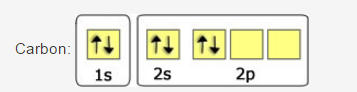 AtomAtomic NumberMass NumberA100257B101257C101260D102259